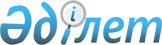 Об изменении и установлении границ Жетысайского, Мактааральского районов Туркестанской области и их сельских округовСовместные постановление акимата Туркестанской области от 20 сентября 2023 года № 205 и решение маслихата Туркестанской области от 11 сентября 2023 года № 5/66-VIII. Зарегистрированы в Департаменте юстиции Туркестанской области 21 сентября 2023 года № 6351-13
      В соответствии с подпунктом 2) статьи 11 Закона Республики Казахстан "Об административно-территориальном устройстве Республики Казахстан" акимат Туркестанской области ПОСТАНОВЛЯЕТ и Туркестанский областной маслихат РЕШИЛ:
      1. По Жетысайскому району Туркестанской области:
      1) изменить границы Жетысайского района путем включения 95,93 гектара земель сельскохозяйственного назначения Мактааральского района в границы Жетысайского района и путем передачи 187,83 гектара земель сельскохозяйственного назначения Жетысайского района в границы Мактааральского района, установив границы общей площадью 104542,29 гектаров;
      2) изменить границы сельского округа Жана ауыл Жетысайского района путем включения 95,93 гектара земель сельскохозяйственного назначения Мактааральского района в границы сельского округа Жана ауыл Жетысайского района и путем передачи 74,36 гектара земель сельскохозяйственного назначения сельского округа Жана ауыл Жетысайского района в границы города Жетысай, путем передачи 187,83 гектара земель сельскохозяйственного назначения сельского округа Жана ауыл Жетысайского района в границы Мактааральского района, установив границы общей площадью 8818,10 гектаров;
      3) изменить границы сельского округа Каракай Жетысайского района путем передачи 2,34 гектара земель сельскохозяйственного назначения сельского округа Каракай Жетысайского района в границы города Жетысай, установив границы общей площадью 8288,21 гектаров;
      4) изменить границы сельского округа Казыбек би Жетысайского района путем передачи 0,36 гектара земель сельскохозяйственного назначения сельского округа Казыбек би Жетысайского района в границы города Жетысай, установив границы общей площадью 9057,28 гектаров;
      5) изменить границы сельского округа Ынтымак Жетысайского района путем передачи 336,13 гектара земель сельскохозяйственного назначения сельского округа Ынтымак Жетысайского района в границы поселка Асыката, установив границы общей площадью 7477,71 гектаров;
      6) изменить границы сельского округа Абай Жетысайского района путем передачи 612,04 гектара земель сельскохозяйственного назначения сельского Абай Жетысайского района в границы сельского округа Кызылкум Жетысайского района, установив границы общей площадью 2898,44 гектаров;
      7) изменить границы сельского округа Кызылкум Жетысайского района путем включения 612,04 гектара земель сельскохозяйственного назначения сельского округа Абай Жетысайского района в границы сельского округа Кызылкум Жетысайского района, установив границы общей площадью 10005,26 гектаров;
      8) изменить границы сельского округа Атамекен Жетысайского района путем включения 13,51 гектара земель сельскохозяйственного назначения сельского округа Жылы су Жетысайского района в границы сельского округа Атамекен Жетысайского района, установив границы общей площадью 13499,19 гектаров;
      9) изменить границы сельского округа Жылы су Жетысайского района путем передачи 13,51 гектара земель сельскохозяйственного назначения сельского округа Жылы су Жетысайского района в границы сельского округа Атамекен Жетысайского района, установив границы общей площадью 11839,43 гектаров;
      10) установить границы сельского округа Ш.Дилдабекова Жетысайского района общей площадью 9924,83 гектаров;
      11) установить границы сельского округа Ж.Ералиева Жетысайского района общей площадью 10507,4 гектаров;
      12) установить границы сельского округа Макталы Жетысайского района общей площадью 10870,73 гектаров.
      2. По Мактааральскому району Туркестанской области:
      1) изменить границы Мактааральского района путем включения 187,83 гектара земель сельскохозяйственного назначения Жетысайского района в границы Мактааральского района и путем передачи 95,93 гектара земель сельскохозяйственного назначения Мактааральского района в границы Жетысайского района, установив границы общей площадью 80855,71 гектаров;
      2) изменить границы сельского округа Достык Мактааральского района путем включения 187,83 гектара земель сельскохозяйственного назначения Жетысайского района в границы сельского округа Достык Мактааральского района и путем передачи 95,93 гектара земель сельскохозяйственного назначения сельского округа Достык Мактааральского района в границы Жетысайского района, установив границы общей площадью 11501,97 гектаров;
      3) изменить границы сельского округа Енбекши Мактааральского района путем передачи 98,0 гектара земель сельскохозяйственного назначения сельского округа Енбекши Мактааральского района в границы поселка Мырзакент Мактааральского района, установив границы общей площадью 6395,87 гектаров;
      4) изменить границы сельского округа Жанажол Мактааральского района путем передачи 62,0 гектара земель сельскохозяйственного назначения сельского округа Жанажол Мактааральского района в границы поселка Мырзакент Мактааральского района, установив границы общей площадью 10031,91 гектаров;
      5) изменить границы сельского округа Жамбыл Мактааральского района путем передачи 20,98 гектара земель сельскохозяйственного назначения сельского округа Жамбыл Мактааральского района в границы поселка Атакент Мактааральского района, установив границы общей площадью 5993,63 гектаров;
      6) изменить границы сельского округа Мактарал Мактааральского района путем передачи 150,35 гектара земель сельскохозяйственного назначения сельского округа Мактарал Мактааральского района в границы поселка Атакент Мактааральского района, установив границы общей площадью 17949,81 гектаров;
      7) изменить границы сельского округа Бирлик Мактааральского района путем передачи 5,48 гектара земель сельскохозяйственного назначения сельского округа Бирлик Мактааральского района в границы поселка Атакент Мактааральского района, установив границы общей площадью 5700,22 гектаров;
      8) установить границы сельского округа А.Калыбекова Мактааральского района общей площадью 5402,45 гектаров;
      9) установить границы сельского округа Ииржар Мактааральского района общей площадью 9211,7 гектаров;
      10) установить границы сельского округа Ж.Нурлыбаева Мактааральского района общей площадью 7921,8 гектаров.
      3. Контроль за исполнением настоящего совместного постановления акимата Туркестанской области и решения Туркестанского областного маслихата возложить на курирующего заместителя акима Туркестанской области.
      4. Настоящее совместное постановление акимата Туркестанской области и решение Туркестанского областного маслихата вводится в действие по истечении десяти календарных дней после дня его первого официального опубликования.
					© 2012. РГП на ПХВ «Институт законодательства и правовой информации Республики Казахстан» Министерства юстиции Республики Казахстан
				
      Аким Туркестанской области

Д. Сатыбалды

      Председатель Туркестанского

      областного маслихата

Н. Абишов
